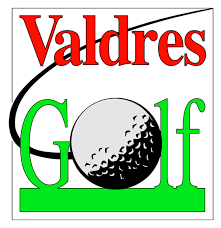 Årsmøtesak 12OrganisasjonsplanValdres Golfklubb er organisert som et idrettslag uten underavdelinger. Klubben har slik styringsstruktur:Komiteer som sorterer under styret oppnevnes av styret og rapporterer til styret.Kartet viser hvilke organer som for tiden er etablert.  Innsendt forslag til endring i organisasjonsplanJo Sandviken har sendt inn følgendeendringsforslag:  Simulatordrifta organiseres som en egen gruppe i Valdres golfklubb. Det vises til §23 om grupper i Lovnorm for idrettslag.  Bare medlemmer i Valdres golfklubb kan tegne seg som medlemmer i gruppa på vilkår om treningsavgift som fastsettes av klubbstyret. Det holdes et årlig møte i gruppa før årsmøtet i klubben. Dette møtet foreslår for hovedstyret kandidater til gruppestyre. Gruppa skal føre eget regnskap og skal finansiere sin egen virksomhet. Eventuelle lån fra klubben skal nedbetales rentefritt over 2 år.Styret skal bestå av 3 medlemmer som velges av årsmøtet i Valdres golfklubb for ett år.Gruppa kan ikke inngå avtaler eller forplikte klubben uten fullmakt fra hovedstyret.Forslaget er ikke nærmere begrunnet.Styrets merknader:Det er vanlig at man i idrettslag med ulike typer aktiviteter har egne gruppestyrer og delvis delt økonomiforvaltning for f.eks. fotball, håndball, ski, orientering osv. Det er også fullt mulig for en golfklubb å splitte opp i «avdelinger» med gruppestyre og hovedstyre hvis det anses hensiktsmessig.Simulatordrift er et helt nytt tiltak for VGK og vi er fortsatt i den første erfaringsfasen.  Alternative plasseringer og eventuelt utleie til samarbeidspartnere i sommerhalvåret er under vurdering. Strategisk bruk for rekruttering er også aktuell tematikk. Etter pandemien har vi i tillegg nye varianter av prinsippspørsmål som gjelder tilgang/avgrensing/prising i forhold til medlemmer og eventuelt andre. I denne fasen vil klubbstyret uansett måtte ha en aktiv rolle i forhold til slike spørsmål.  Forslagsstiller viser til at det med et eventuelt gruppestyre også til vanlig vil måtte skje totrinnsbehandling ved viktige beslutninger og rapporteringer. Betingelser for at undergrupper på tross for dette skal være rasjonelt i en liten klubb som vår, bør etter styrets vurdering da være at Virksomheten trenger i relativt liten grad å være koordinert med andre driftshensynHovedstyret avlastes for oppgaver i et omfang som har vesentlig betydning Klubben har rimelig god tilgang på tillitsvalgteStyret mener at ingen av disse betingelsene er til stede - og at det derimot er stor risiko for en mer tungrodd driftsmåte. Styrets forslag til vedtak:Årsmøtet viderefører gjeldende organisasjonsplan uten undergrupper. 